Bài thơ hay về ngày 20 tháng 10 – Dành tặng cô giáo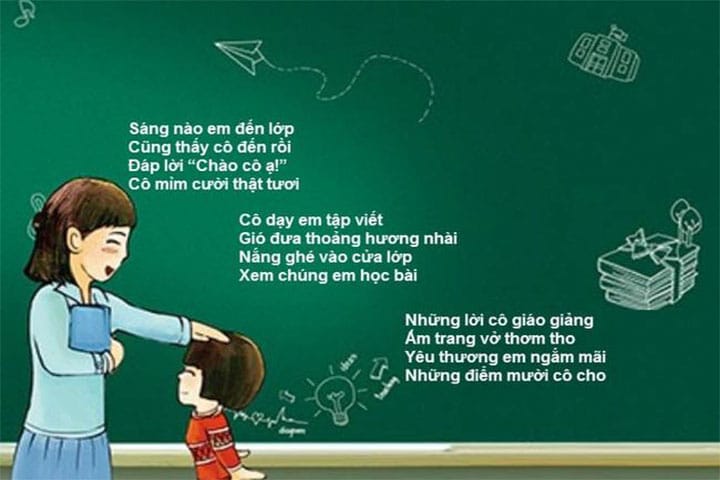 Trong tháng mười đó, có ngày hai mươiCác cô duyên dáng xinh tươiDiện áo dài đẹp miệng cười như hoaNhân đây có một món quàTinh thần chủ đếu để mà tặng côBao năm cầm lái đưa đòTruyền bao kiến thức cho trò tiếp thuChúng con xin hứa cần cùĐể mà không phụ tấm lòng cô traoNhân ngày phụ nữ, đón chàoChúc cô luôn được hồng hào trẻ trungThành công sự nghiệp vững vàngĐưa bao thế hệ đến đường tương lai